KONVERGENSI MEDIA DI NEWS NETWORK KOMPAS TV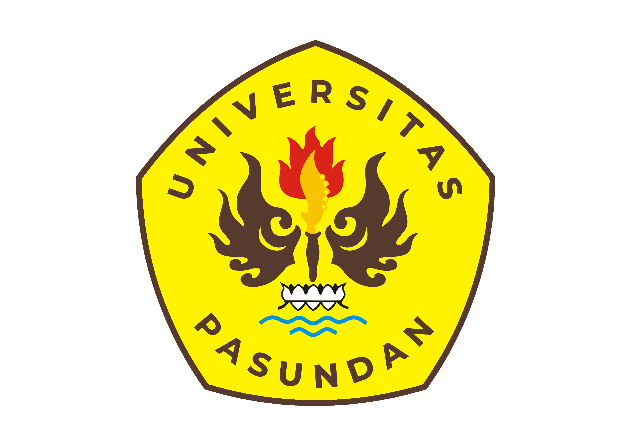 OlehSuhendar218080001TESISUntuk memperoleh gelar Magister Ilmu Komunikasi dalam bidang Ilmu Komunikasi pada Universitas Pasundan BandungPROGRAM STUDIMAGISTER ILMU KOMUNIKASIPASCASARJANA UNIVERSITAS PASUNDANBANDUNG2023Konvergensi Media di News Network KompasTvABSTRACTThe rapid development of internet technology has triggered changes in people”spatterens of searching for news information. New media has becomea trend in society as the media with teh highest number of audiences. Data shows that the number of internet users in Indonesia continues to increase every year and in 2023 ther eill be 215 millions internet users, compared to a population of 78 percent of Indonesia’s total ppopulation of 275 million people.This research airms to find otu how media covergence occurs on the KompasTv news network and find out why media convergence occurs on the KompasTv news network. The research methode used is a qualitatif research method with a case study approach.The results of this research show that the convergence that is being developed in the KompasTv neetwork bureaus is driven by complex needs, namely the shift in people’s consumtion patterns in seeking information, media trends are moveing towards digitalization, and the growth of business oppotunities in new media.Keywords : media convergence, news media, digital media, media in the digital eraABSTRAKPesatnya teknologi internet memicu perubahan pola masyarakat dalam mencari informasi berita. Media baru menjadi tren di masyarakat sebagai media yang paling tinggi jumlah audiensnya. Data menyebutkan bahwa jumlah pengguna internet di Indonesia setiap tahunnya terus bertambah dan pada tahun 2023 tercatat 215 juta orang pengguna internet, jika dibandingkan dengan jumlah penduduk mencapai 78 persen dari total jumlah  penduduk Indoenesia sebesar 275 juta jiwa.Penelitian ini bertujuan untuk dapat mengetahui bagaimana konvergensi media di news network KompasTv serta mengetahui mengapa terjadi konvergensi media di news network KompasTv Metode penelitian yang digunakan adalah metode penelitian kualitatif dengan pendekatan studi kasus.Hasil penelitian ini menunjukan bahwa konvergensi yang dikembangnan di biro – biro network KompasTV karena didesak dengan kebutuhan kompleks yaitu dari bergesernya pola konsumsi masyarakat dalam mencari informasi, tren media sedang mengarah ke digitalisasi, tumbuhnya peluang bisnis di media baru.Kata kunci : konvergensi media, media baru, media digital, media diera digital